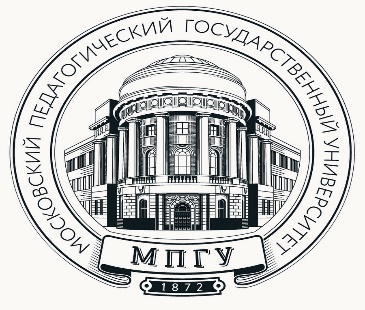 ФЕДЕРАЛЬНОЕ ГОСУДАРСТВЕННОЕ БЮДЖЕТНОЕ ОБРАЗОВАТЕЛЬНОЕ УЧРЕЖДЕНИЕ ВЫСШЕГО ОБРАЗОВАНИЯ «МОСКОВСКИЙ ПЕДАГОГИЧЕСКИЙ ГОСУДАРСТВЕННЫЙ УНИВЕРСИТЕТ» ГЕОГРАФИЧЕСКИЙ ФАКУЛЬТЕТКафедра геологии и геохимии ландшафта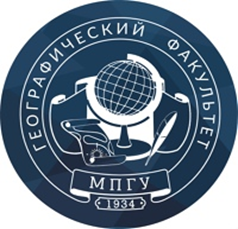 Международнаяобщественная организация«Международная академия детско-юношеского туризма и краеведения имени А.А. Остапца-Свешникова»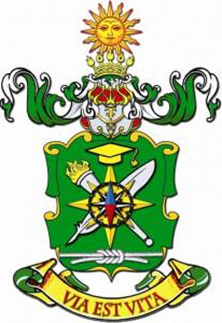 УВАЖАЕМЫЕ КОЛЛЕГИ!В рамках II МЕЖДУНАРОДНОГО СТРАБОНОВСКОГО ФОРУМА 2022-2023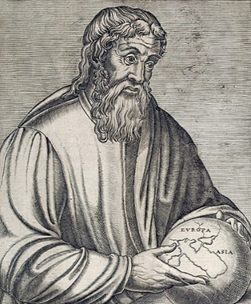 Приглашаем Вас принять участие вI Всероссийской научно-практической конференции с международным участием «Опыт проведения полевых выездных практик» Конференция проводится Географическим факультетом Московского педагогического государственного университета, кафедрой геологии и геохимии ландшафта, а также МОО «МАДЮТК» и печатного СМИ «Вестник детско-юношеского туризма и краеведения»27 октября 2022 гФОРМАТ ПРОВЕДЕНИЯ КОНФЕРЕНЦИИ - ДИСТАНЦИОННЫЙК участию в конференции приглашаются преподаватели, аспиранты, молодые ученые; студенты; научные работники; руководители и сотрудники заповедников, национальных парков и других ООПТ; руководители и сотрудники центров (станций) юных туристов и организаций дополнительного образования детей; представители бизнес-структур, а также все заинтересованные лица. По результатам работы конференции планируется издание электронного сборника работ, проиндексированного в РИНЦ.Рабочие языки конференции: русский, английский.Участники, выступающие с докладом, или участвующие с публикацией в сборнике, получат электронный сертификат участника конференции.НАПРАВЛЕНИЯ РАБОТЫ КОНФЕРЕНЦИИРоль и место полевых практик в системе высшего образования;Методические вопросы организации и проведения полевых практик;Новые направления и формы организации полевых практик;Опыт проведения полевых практик по географии;Опыт проведения полевых практик по экологии;Опыт проведения полевых практик в системе дополнительного образования детей с использованием форм детско-юношеского и спортивного туризма;Научный туризм в системе подготовки географов-краеведов.ФОРМА УЧАСТИЯ В КОНФЕРЕНЦИИУчастие с докладом и публикация в сборнике;Участие без доклада, но с публикацией в сборнике;Участие с докладом без публикации;Участие в заседании без доклада и без публикации.ПАРАЛЛЕЛЬНО С РАБОТОЙ ОСНОВНЫХ НАПРАВЛЕНИЙ КОНФЕРЕНЦИИ БУДЕТ ПРОВОДИТСЯ ЗАСЕДАНИЕ СТУДЕНЧЕСКИХ СЕКЦИЙ.КЛЮЧЕВЫЕ ДАТЫдо 17 октября 2022 — регистрация участников и приём материалов;до 27 октября 2022 — рецензирование и отправка уведомления о приеме материалов к публикации;до 27 октября 2022 — приём организационных взносов;27 октября 2022 — проведение конференции в дистанционном формате;до 01 декабря 2022 — размещение на информационных ресурсах и рассылка электронного сборника материалов конференции.до 01 февраля 2023 – постатейное размещение в базе РИНЦДЛЯ УЧАСТИЯ В КОНФЕРЕНЦИИ НЕОБХОДИМО:до 17 октября 2022 г.:− отправить на электронный адрес geonatali77@mail.ru заявку (приложение 1) с согласием на обработку персональных данных (приложение 2) и текст статьи; до 27 октября 2022 г.:− дождаться ответа модератора и получить от Оргкомитета реквизиты для оплаты, оплатить организационный взнос за публикацию в сборнике конференции;до 01 ноября 2022г.:− отправить подтверждение оплаты (скан или скриншот квитанции об оплате) на электронный адрес Оргкомитета: geonatali77@mail.ru (подтверждением может являться снимок экрана интернет-банка / банковского приложения или отсканированная копия квитанции). Оплата производится только после получения участником конференции подтверждения от оргкомитета о том, что статья принимается к публикации.Размер организационного взноса составляет 200 руб./1 страница и включает в себя научное редактирование статей, рецензирование, корректура и макетирование электронного сборника трудов конференции и постатейное размещение его в наукометрической базе РИНЦ.Вся информация о проведении конференции будет размещена:- на официальном сайте географического факультета МПГУ http://mpgu.su/ob-mpgu/struktura/faculties/geograficheskiy-fakultet/- на страничке деканата географического факультета МПГУ в Вконтакте https://vk.com/geodekanat- на официальном сайте МОО «МАДЮТК» https://madytk.ru/, а также на страницах групп в социальных сетях в ВКонтакте - https://vk.com/madutk_the_conference- http://vk.com/madutk Требования к ПУБЛИКАЦИЯМСтатья оформляется с соблюдением следующих требований (см. Образец оформления в приложении 3):Название статьи, аннотацияи ключевые слова, сведения об авторах на русском и английском языках Объем: от 4 до 6 страниц.Форматтекста Microsoft Word (*.doc? *.docx).Поля (верхнее, нижнее, левое, правое): по 2 см.Шрифт: размер (кегль) – 14, тип - Тimes New Roman.Выравнивание: по ширине.Межстрочный интервал: одинарный.Абзацный отступ 1,25.В начале статьи необходимо указать УДКСписок литературы оформляется в соответствии с ГОСТом	Статьи, не соответствующие требованиями по содержанию не отвечающие тематике конференции, к печати допускаться не будут. Авторский текст должен составлять не менее 75%.	В сборник от одного автора принимается не больше двух статей (вторая статья в соавторстве).	Текст статьи вместе с заявкой отправляются в одном письме на почту geonatali77@mail.ru. В теме письма указать: Участие в конференции. Каждый файл подписывается фамилией автора, например, Иванов_заявка, Иванов_статья. ОРГАНИЗАЦИОННЫЙ КОМИТЕТ Дронов Виктор Павлович – Первый проректор МПГУ, 
доктор географических наук, академик-секретарь общего среднего образования РАО, профессор, председатель организационного комитета.Филатова Елена Васильевна – декан географического факультета МПГУ, кандидат географических наук, доцент, заместитель председателя организационного комитета.Смирнов Дмитрий Витальевич - доктор педагогических наук, доцент, Президент Международной общественной организации «Международная академия детско-юношеского туризма и краеведения им. А.А.Остапца-Свешникова», ведущий научный сотрудник лаборатории научной экспертизы программ и проектов ФГБНУ «Институт стратегии развития образования РАО», главный редактор печатного СМИ – журнала «Педагогическое искусство», заместитель председателя организационного комитета.ЧЛЕНЫ ОРГКОМИТЕТА:Фураев Евгений Александрович - заведующий кафедрой геологии и геохимии ландшафта, член организационного комитета.Холодцова Ирина Ивановна – кандидат педагогических наук, Академик Международной общественной организации «Международная академия детско-юношеского туризма и краеведения имени А.А. Остапца-Свешникова», член организационного комитета.Косарева Наталия Викторовна – кандидат географических наук, доцент кафедры геологии и геохимии ландшафта, член организационного комитета, модератор конференции.АДРЕС ОРГКОМИТЕТАРоссия, 129626, город Москва, улица Кибальчича, дом 16, Географический факультет МПГУ, кафедра геологии и геохимии ландшафта.КОНТАКТНЫЕ ЛИЦАМодератор конференции: Косарева Наталия Викторовна;тел.: +7(916) 955-06-43, e-mail: geonatali77@mail.ruПриложение 1Заявка на участиеВ I Всероссийской научно-практической конференции с международным участием «Опыт проведения полевых выездных практик» 27 октября 2022 г., г. МоскваПримечание: Заявка и согласие на обработку персональных данных заполняются каждым соавтором доклада или статьи в сборникПриложение 2СОГЛАСИЕ УЧАСТНИКА МЕРОПРИЯТИЯна обработку персональных данныхЯ, _____________________________________________________________________________,(Ф.И.О.)_______________________________________________________________________________,(вид документа, удостоверяющего личность; серия и номер, кем и когда выдан)____________________________________________________________________________________________________________проживающий (ая) по адресу:  ______________________________________________________________________________________________________________________________________,настоящим даю свое согласие Международной общественной организации «Международная Академия детско-юношеского туризма и краеведения им. А.А. Остапца-Свешникова» (МОО «МАДЮТК»), расположенному по адресу г. Москва, Челябинская, д.5Б (далее – Оператор, МОО «МАДЮТК»), на обработку моих персональных данных: ФИО, сведения о документе удостоверяющем личность, адрес, ученая степень (звание), должность, организацию, номер телефона(ов), Е-mail.Согласие дается мной в целях участия в научном мероприятии (корнференции),  организованном и проводимом Оператором.Предоставляю Оператору право осуществлять любые действия (операции) в отношении моих персональных данных, которые необходимы или желаемы для достижения указанных выше целей, включая (без ограничения) сбор, систематизацию, накопление, хранение, обновление, изменение, использование, распространение, блокирование, уничтожение, а также осуществление иных действий с моими персональными данными, предусмотренных действующим законодательством Российской Федерации.Обработка моих персональных данных может осуществляться как с использованием средств автоматизации, так и без использования таких средств.Настоящее согласие действует с момента подачи заявления до завершения мероприятия – публикации электронного сборника трудов (статей) конференции.Подтверждаю, что мне известно о праве отозвать свое согласие посредством составления соответствующего письменного документа, который может быть направлен мной в адрес Оператора по почте заказным письмом с уведомлением о вручении либо вручен лично под расписку представителю Оператора.Об ответственности за достоверность представленных сведений предупрежден (а).Подтверждаю, что ознакомлен (а) с Положением о порядке обработки и защите персональных данных в МОО «МАДЮТК». Права и обязанности в области защиты персональных данных мне разъяснены и понятны.«_____» _____________ 20 ___ г.    ________________  _______________________				  (подпись)	              (расшифровка подписи)Приложение 3ОБРАЗЕЦ ОФОРМЛЕНИЯ СТАТЬИУДК……Возможности ИСПОЛЬЗОВАНИЯ АРКТИЧЕСКИХ ЛАНДШАФТОВ В ТУРИЗМЕ Иванова А.П. к.э.н., доцент кафедры Туризма и межкультурной коммуникацииМосковский педагогический государственный университет, МоскваАннотацияКлючевые слова:OPPORTUNITIES FOR USING ARCTIC LANDSCAPES IN TOURISM Petrov V. P., 3rdyear student of the "Geography" training course ofMoscow State University, MoscowIvanova A. P.PhD, Associate Professor of the Department of Physical GeographyMPSU, MoscowAbstractKeywords:Текст. Текст. Текст. Текст. Текст. Текст. Текст. Текст. Текст. Текст. Текст. Текст. Текст. Текст. Текст. Текст. Текст. Текст.Список литературы1. Басов Н. Ф. Практикум по истории ВЛКСМ и Всесоюзной пионерской организации имени В. И. Ленина. - М., 1984. – 175 с.2. Жуков И. Н. Скаутизм и социализм // Забайкальский скаут. - 1918. - № 4 [Электронный ресурс] Режим доступа // http: www.chita.ru/public. html/scout/ historyz. htm3. Кудинов В. А. Суть и оболочка // Вожатый. – 1988. - № 9. – С. 16-25.   Фамилия, имя, отчество автора/соавтора (полностью)Контактный телефонE-mail4. Страна, город5.  Место работы / учебы (полное наименование организации)6. Ученая степень (при наличии) (для студентов – курс, направление подготовки)7. Ученое звание (при наличии)8.  Наименование направления конференции9.  Форма участия10. Название статьи